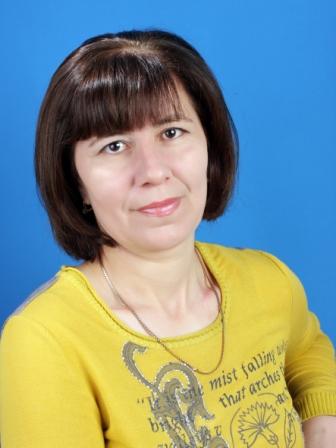 МагомедоваБурлият НиматулаевнаУчитель историиМКОУ «Большезадоевская СОШ»Тел: 8 928 557 19 67E-mail: Lakiya99@mail.ruОБЩИЕ СВЕДЕНИЯ ОБ УЧИТЕЛЕОбразование ВысшееУчебное заведениеБуйнакское педучилище Учебное заведение ДГУ – исторический факультетГод окончания 1994Диплом ЦВ № 376227Специальность по дипломуУчитель истории Категория ВысшаяАттестация 2019Дата следующей аттестации 2024Общий стаж работы37Педагогический стаж37Стаж работы в данной школе37СНИЛС №076-473-84Медицинский полис КЯР№ 000006647ИНН051706263090Курсы повышения квалификации  Ноябрь 2023 г. г. Махачкала МЦПК – Академия «Каспий»Май 2023 г., г. Махачкала ДИРОИюль 2022 г., г. Махачкала ДИРО